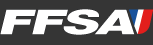 Association Sportive Automobile du JURARue Gédéon David à CHAMPAGNOLE (39)5 rue de la Nue – 25270 LEVIERE-mail : asa.jura@laposte.net    Site Internet : www.asajura.frCONVOCATION A L’ASSEMBLEE GENERALEVous êtes priés d’assister à l’assemblée générale de l’A.S.A. JURA qui se déroulera dans la  salle 3 – 1er étage de l’Oppidum à Champagnole, le :Samedi 3 février à 17h30 Ordre du jour :	- Cotisations et licences 2024	- Bilan moral et financier 2023	- Budget prévisionnel	- Calendrier 2024- Questions diverses				Sportivement.	Bourges Christophe,                                                                         Président.------------------------------------------------------------------------------------------------------------					           POUVOIRJe soussigné(é) …………………………………………………………………………………… Licence 2023 N° :    ………………………………………Donne Pouvoir à Madame, Monsieur ………………………………………………………………………………………..Pour me représenter à l’Assemblée Générale de l’ASA Jura, qui se tiendra le samedi 3 février, de prendre part à toutes discussions et délibérations, de prendre connaissance de tous les documents, d’émettre tout vote et généralement, de faire le nécessaire pour tous les sujets traités lors de réunion.							Fait à …………………………………………………							Le …………………………………………………………							Signature       (faire précéder de la mention « Bon pour pouvoir »)APPEL à CANDIDATUREMadame, Monsieur,Vous êtes membre de l’ASA Jura depuis de nombreuses années et je vous en remercie.L’avenir de l’association dépend de votre participation active à un poste à responsabilité à choisir en fonction de vos souhaits et compétences.Conformément aux statuts, chaque candidature devra nous parvenir à l’adresse de l’ASA à LEVIER, au plus tard le 28 janvier 2024. Vous pouvez également postuler pour être au bureau en tant que support, pour donner votre avis, vos projets, vos envies…En espérant vous retrouver parmi ces volontaires passionné(e)s et indispensables au bon fonctionnement de l’association, je vous prie de croire en sincères salutations sportives.    	Bourges Christophe,                                                                         Président.--------------------------------------------------------------------------------------------------------------------------------Candidature au poste du bureau de l’ASA Jura :Je soussigné ………………….………………………………..demeurant à ………………………….……………………………...............Tél :…………………………………, licencié 2024 N° …………………..., désire être coopté au Comité directeur de l’ASA Jura, pour le poste de …………………………………………………………………………………………………, lors d’un vote qui aura lieu à l’assemblée générale du samedi 3 février 2024. Dans l’attente, je vous prie de croire à mes sincères salutations.            Signature